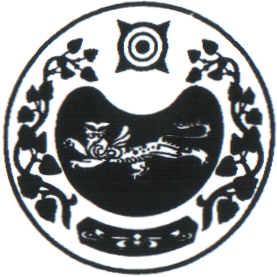                                                            ПОСТАНОВЛЕНИЕ                                                             от 16.12. 2021г.    № 71-п       аал ЧарковО внесении изменений  в постановление от 25.11.2015г. № 108-п «Об утверждении муниципальной программы « Развитие физической культуры и спорта в Чарковском сельсовете»»         В соответствии с Федеральным законом от 06.10.2003г. № 131-ФЗ «Об общих принципах организации местного самоуправления в Российской Федерации», (с последующими изменениями), руководствуясь Уставом муниципального образования Чарковский сельсовет, Администрация Чарковского сельсоветаПОСТАНОВЛЯЕТ:Внести изменения в муниципальную программу « Развитие физической культуры и спорта в Чарковском сельсовете»     следующие изменения:- паспорт программы читать в новой редакции;            - таблицу 2 программы читать в новой редакции.Настоящее постановление обнародовать на информационных стендах и на  официальном сайте Администрации в сети Интернет.Настоящее постановление вступает в силу после официального опубликования (обнародования).Контроль за исполнением настоящего постановления оставляю за собой.Глава Чарковского сельсовета                                                          А.А. Алексеенко                                                                                     ПаспортМП «Развитие физической культуры и спорта в  Чарковском сельсовете »ТаблицаРОССИЯ ФЕДЕРАЦИЯЗЫХАКАС РЕСПУБЛИКАЗЫАFБАН ПИЛТIРI АЙМАFЫЧАРКОВ ААЛНЫН ЧОБI                                   АДМИНИСТРАЦИЯЗЫРОССИЙСКАЯ ФЕДЕРАЦИЯРЕСПУБЛИКА ХАКАСИЯУСТЬ-АБАКАНСКИЙ РАЙОНАДМИНИСТРАЦИЯЧАРКОВСКОГО  СЕЛЬСОВЕТА          Ответственный     исполнительАдминистрация Чарковского сельсоветаСоисполнители Администрация Чарковского сельсовета- МКУК «Чарковский сельский Дом культуры»-общественная организация ветеранов (пенсионеров) войны, труда, Вооруженных сил и правоохранительных органов;  Цель  -создание условий для укрепления здоровья населения Чарковского сельсовета путем развития материально-технической базы физической культуры и спорта, популяризации и пропаганды массового спорта   (включая спорт высших достижений) и приобщения различных слоев населения к регулярным занятиям физической культурой и спортом.Задачи      -формирование у населения осознанной потребности в занятиях   физической культурой и спортом, в здоровом образе жизни;     -укрепление материально- технической базы физической культуры и спорта;  - улучшение качества физического воспитания детей, совершенствование деятельности учреждений дополнительного образования;       -физическое, духовное и гражданско-патриотическое воспитание детей, подростков и молодежи.Объемы бюджетных ассигнованийО    Общий объем финансирования  на 2020-2024 годы- 50,0 тыс.руб    Местный бюджет:2020г.- 10,0 тыс. руб.2021г - 10,0 тыс. руб.2022г.- 10,0 тыс. руб.2023г. -10,0 тыс. руб.2024г. - 10,0 тыс. руб.Ожидаемые результаты       -формирование у населения района навыковздорового образа жизни путем привлечения до 30% населения (детей, молодежи, взрослого населения, инвалидов, ветеранов спорта) к систематическим занятиям физкультурой и спортом;    - услуг в сфере физической культуры и спорта;    - повышение эффективности и совершенствованиисистемы работы муниципальных учреждений и        общественных организаций, участвующих в развитии физической культуры и спорта в поселении;           - укрепление здоровья и физической подготовленности      подрастающего поколения, снижение уровня             наркомании, алкоголизма и криминализации в             молодежной среде и внедрение здорового             спортивного образа  жизни молодежи до 25%;- у             -увеличение на 30% квалифицированных тренеров,П                 преподавателей, инструкторов, работающих поС                 специальности   по отношению к 2018 г.;--  -              увеличение спортивных мероприятий дляО                 организации занятий людей с ограниченными                   физическими возможностями до 20% по отношению к           2018 годуСтатус№ п/пНаименование муниципальной программыосновных мероприятий и мероприятийОтветственный исполнитель, соисполнительКод бюджетной классификацииКод бюджетной классификацииКод бюджетной классификацииКод бюджетной классификацииРасходы руб, годыРасходы руб, годыРасходы руб, годыРасходы руб, годыРасходы руб, годыОжидаемый результатОсновные направления реализацииСвязь с показателями муниципальной программы(номер показателя характеризующего результат реализации основного мероприятияСтатус№ п/пНаименование муниципальной программыосновных мероприятий и мероприятийОтветственный исполнитель, соисполнительГРБСРзПрЦСРВР20202021202220232024Ожидаемый результатОсновные направления реализацииСвязь с показателями муниципальной программы(номер показателя характеризующего результат реализации основного мероприятияМуниципальная программа«Развитие физической культуры и спорта в  Чарковском сельсовете »Всего10000 1000010000 1000010000Основное мероприятие 1Развитие физической культуры и спортаАдминистрация Чарковского сельсовета340001226601000010000100001000010000Мероприятие 1Мероприятие 2Мероприятия в области физической культуры и спортаАдминистрация Чарковского сельсовета01301311011101340012266034001226602402401000010000100001000010000Проведение социально значимых мероприятийПриобретение спортивной площадкиФормирование у населения навыков здорового образа жизни путем привлечения  до30% населения  к систематическим занятиям физкультурой и спортом